Intrusive landforms - diagrams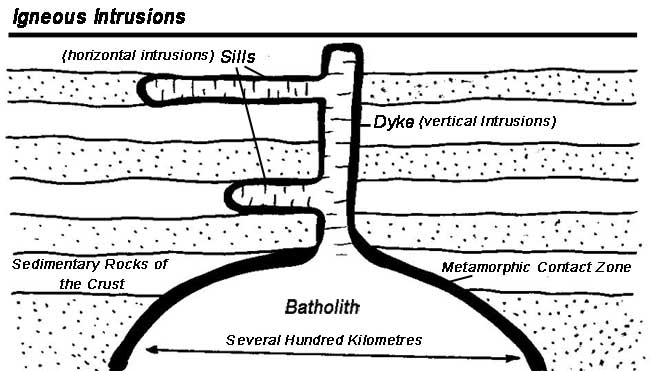 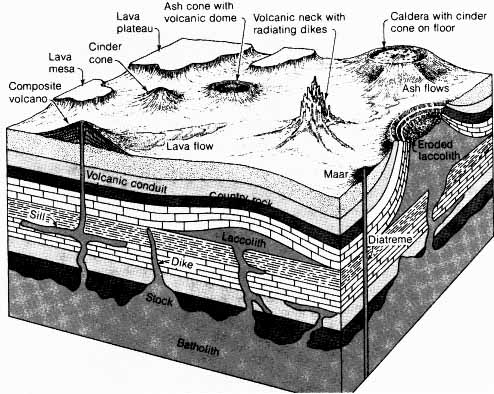 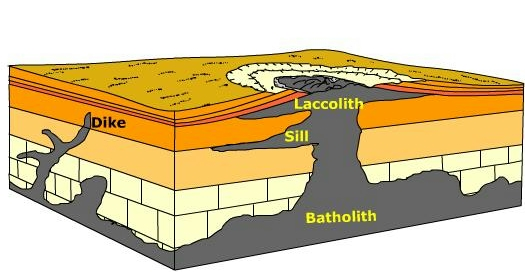 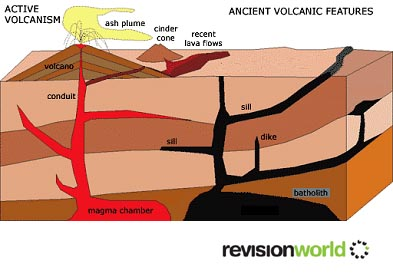 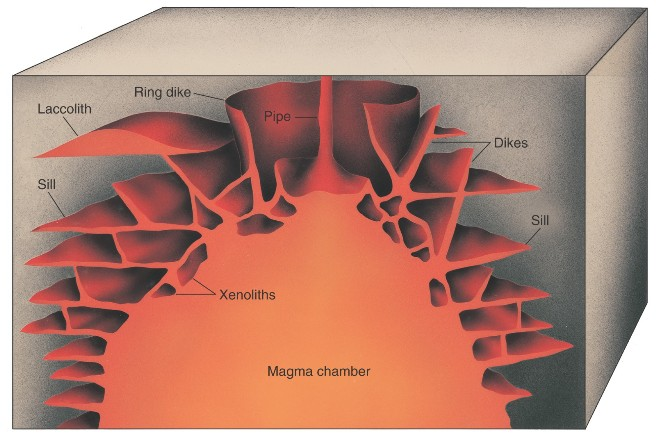 